ITIL キャパシティ プランニング テンプレート                                             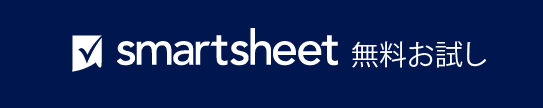 ITIL キャパシティ管理は、現在のサービスとインフラストラクチャのキャパシティが、合意されたサービス レベルの目標に基づいてサービスの提供をサポートできるようにします。さらに、キャパシティ プランニングを使用して、将来の成長をサポートするために必要な追加のリソースを計算できます。このテンプレートは、将来のキャパシティを計画する際に最も一般的に使用される情報を提供します。キャパシティ プランニングIT がビジネスに提供するサービスを分析する際には、ダウンタイムの影響を評価することが不可欠です。このビジネス影響分析チャートは、各サービスの重要性とその理由を完全に理解するために使用できます。ビジネス影響分析キャパシティ プランニングビジネス影響分析サービスキャパシティ要件% 増加 毎年必要キャパシティ しきい値対応計画電子メール ストレージ<キャパシティ要件><見積もりの増加><どのキャパシティに変更が必要ですか?><しきい値に達した場合のプランは何ですか?>サービス影響影響のコスト詳細インターネット重要$5,000/時間組織全体は、営業時間中はインターネット アクセスに依存しています。インターネット アクセスがなければ、営業、サポート、会計、調査部門は仕事を行えなくなり、収益を生み出す活動が停止します。 サービスキャパシティ要件% 増加 毎年必要キャパシティ しきい値対応計画サービス影響影響のコスト詳細– 免責条項 –Smartsheet がこの Web サイトに掲載している記事、テンプレート、または情報などは、あくまで参考としてご利用ください。Smartsheet は、情報の最新性および正確性の確保に努めますが、本 Web サイトまたは本 Web サイトに含まれる情報、記事、テンプレート、あるいは関連グラフィックに関する完全性、正確性、信頼性、適合性、または利用可能性について、明示または黙示のいかなる表明または保証も行いません。かかる情報に依拠して生じたいかなる結果についても Smartsheet は一切責任を負いませんので、各自の責任と判断のもとにご利用ください。